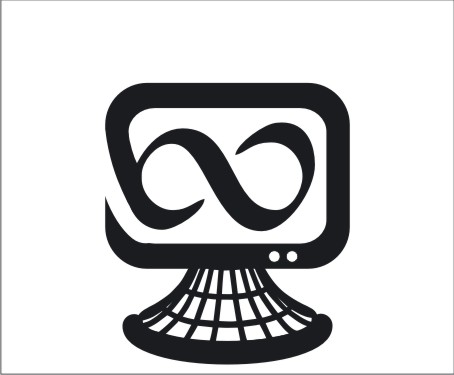 ПЕРВОЕ ИНФОРМАЦИОННОЕ ПИСЬМОXXIII международная конференция «Математика. образование. ИНФОРМАТИЗАЦИЯ»Казань, 27 мая – 02 июня 2015 г.Организаторы конференции: Казанский (Приволжский) федеральный университет, Министерство образования и науки Республики Татарстан, Московский государственный университет им. М.В. Ломоносова, Чувашский государственный университет им. И.Н. Ульянова.Инициатором проведения конференций серии «Математика. Образование. Информатизация» и одним из ее организаторов выступает Межрегиональная общественная организация «Женщины в науке и образовании». Цель этих конференций – объединение усилий российских и зарубежных специалистов, заинтересованных в сохранении и развитии высшего образования и науки в России и других странах СНГ.Место проведения конференции: г. Казань, Казанский (Приволжский) федеральный университет.Организационный комитет:Председатель: Чугунов В.А. –  д.ф.-м.н., профессор, директор ИММ им. Н.И. ЛобачевскогоСопредседатели: Ваграменко Я.А. – д.т.н., президент АИО, зам. директора ИИО РАО, Григорьев С.Г. – д.т.н., дир. Института математики и информатики МГПУ, Ризниченко Г.Ю. – д.ф.-м.н., председатель правления МОО "Женщины в науке и образовании", проф. МГУ, Мерлина Н.И. – д.пед.н., проф. ЧГУ, Розов Н.Х. – д.ф.-м.н., декан педагогического факультета МГУ, Салехова Л.Л. – д.пед.н., зав. кафедрой матем. лингвистики ИФМК К(П)ФУ, Шакирова Л.Р. – д.пед.н, зав. кафедрой теорий и технологий преподавания математики и информатики ИММ К(П)ФУ, Широкова Е.А. – д.ф.-м.н., зав. кафедрой общей математики ИММ К(П)ФУ, Сочнева В.А. – доц. кафедры общей математики ИММ К(П)ФУ.Программный комитет:Г.Ю. Ризниченко (Москва), Ю.М. Колягин (Москва), В.А. Гусев (Москва), Н.Х. Розов (Москва), В.С. Сенашенко (Москва), С.А. Розанова (Москва), Р.М. Асланов (Москва), С.С. Демидов (Москва), Г.Н. Полотовский (Н. Новгород), Т.А. Иванова (Н. Новгород), Е.С. Никитина (Якутск), В.А. Кузнецова (Ярославль), В.И. Михеев (Москва), Н.В. Софронова (Чебоксары), А.Г. Мордкович (Москва), М.И. Шабунин (Москва), Г.В. Ившина (Казань), Ю.Г. Игнатьев (Казань), Т.С. Полякова (Ростов-на-Дону), А.Е. Варшавский (Москва), Ludmila Turne (Швеция), Ф.П. Васильев (ВМК, МГУ), В.М. Монахов (Москва), О.В. Зимина (Москва), А.И. Кириллов (Москва), Б.Д. Суятин (Краснодар), А.Б. Ольнева (Астрахань), ), А.К. Ярдухин (Чебоксары), Т.Н. Петрова (Чебоксары) Colin Preis (England), Г.В. Томский (Франция), А. Пардала (Польша), М. Клякля (Польша), К.Б. Нуртазина (Казахстан), М. Попович (Белград), С.С. Салаватова (Стерлитамак), И.С. Емельянова (Н. Новгород), R.Pose (Германия).Официальные языки конференции – русский, английский.В рамках конференции планируются следующие секции:1. Методики и педагогические технологии преподавания математики для различных специальностей и направлений в вузе. 2. Непрерывное математическое образование (школа – лицей – вуз – повышение квалификации – наука). Дополнительное образование. Дистанционное образование. 3. Инновационные технологии обучения математике. 4. Информационные технологии в преподавании математики. 5. Информационные технологии в математических исследованиях. 6. Математические программы для различных направлений обучения.7. Математическое образование в полилингвальной среде, этнопедагогика и этноматематика. 8. История, философия, методология математики и математического образования. В рамках конференции планируется проведение Молодежной школы «Современные методы преподавания математики». Целью проведения этой молодежной школы является сохранение традиций российского математического образования, привлечение в ряды преподавателей математики талантливой молодежи, способной на базе традиционных методов преподавания применять современные информационные технологии.Тематика круглых столов и мастер-классов будет сообщена во втором письме.Уважаемые коллеги!Организаторы конференции просят представить в оргкомитет предварительную информацию об участии и тематике выступления. Образец предварительной заявки:Информация будет использована для подготовки документов, необходимых для проведения конференции. Просьба высылать заполненные заявки до 15 марта по электронному адресу mei25@inbox.ru или через форму на сайте.Представление тезисов и оплата оргвзносов предполагается в начале 2015 года, сообщение об этом будет во втором информационном письме.Ориентировочный размер оргвзноса 1300 рублей. Члены Ассоциации «Женщины в науке и образовании» оплачивают 1000 руб., студенты и аспиранты 500 руб.Размещение участников конференции возможно в гостиницах, хостелах и общежитиях г.Казани. Стоимость проживания варьируется от 500 до 4000 руб./сутки. Информация о конференции размещена на сайте http://kpfu.ru/mei25ФамилияСидоровИмяСидор ОтчествоСидоровичСтранаРоссияАдрес (места работы)Астрахань, ул. Татищева, 16Организация 
(место работы)Астраханский государственный университет (АГУ)ПодразделениеКафедра математического анализа, математический факультетДолжностьАссистентСтепеньЗваниеПредполагаемая тема 
выступленияВыступление будет посвящено… (1–2 предложения)E-mailsidorov@mail.ruНазвание докладаОб изучении курса «математический анализ» на нематематических специальностях вуза.Номер секции1